现货挂牌流程	登陆交易账户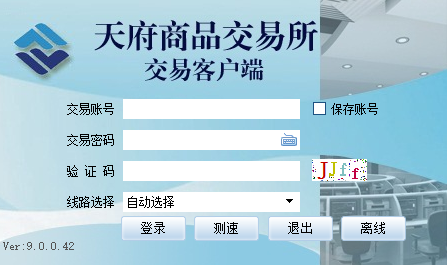 进入现货交易交界面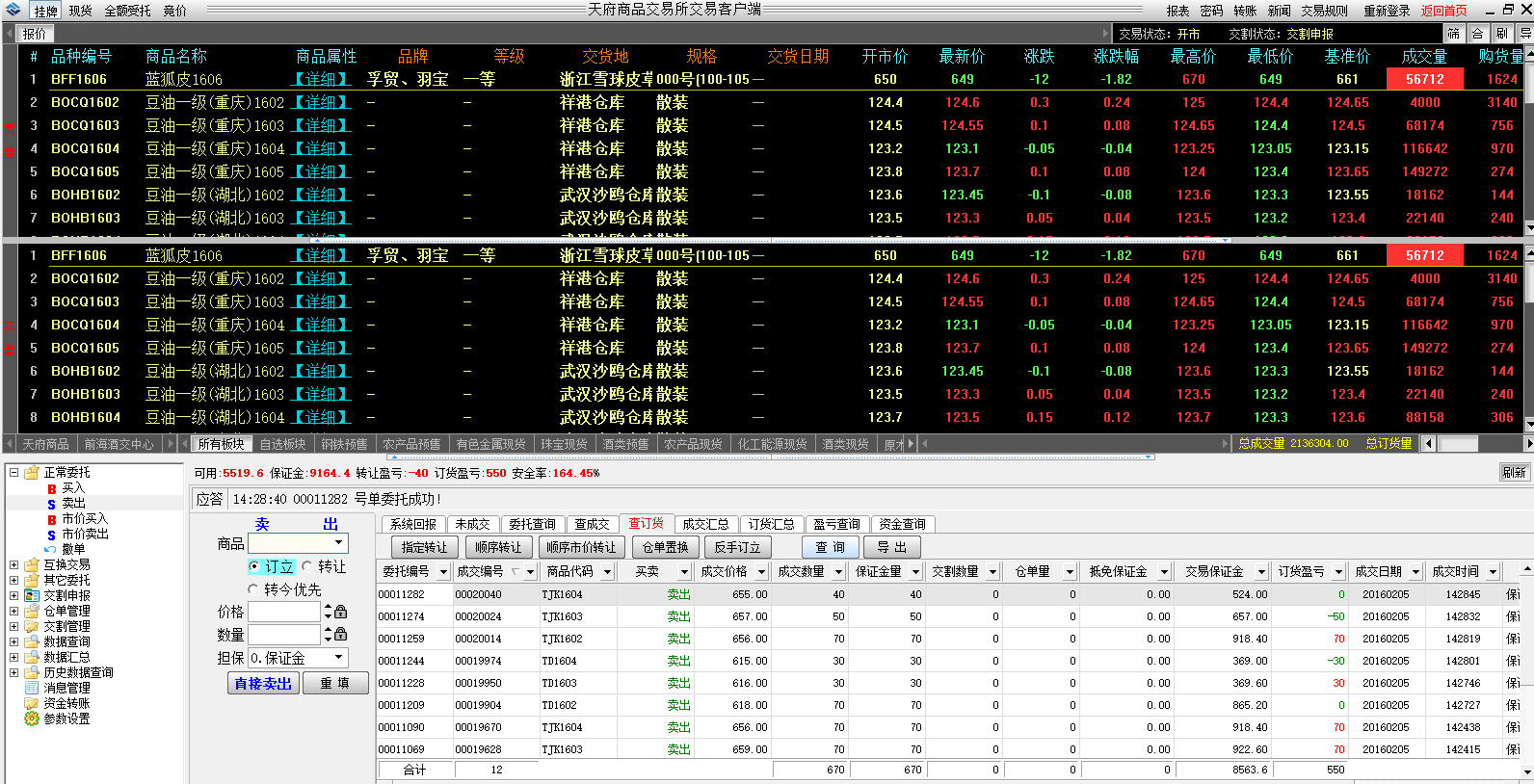 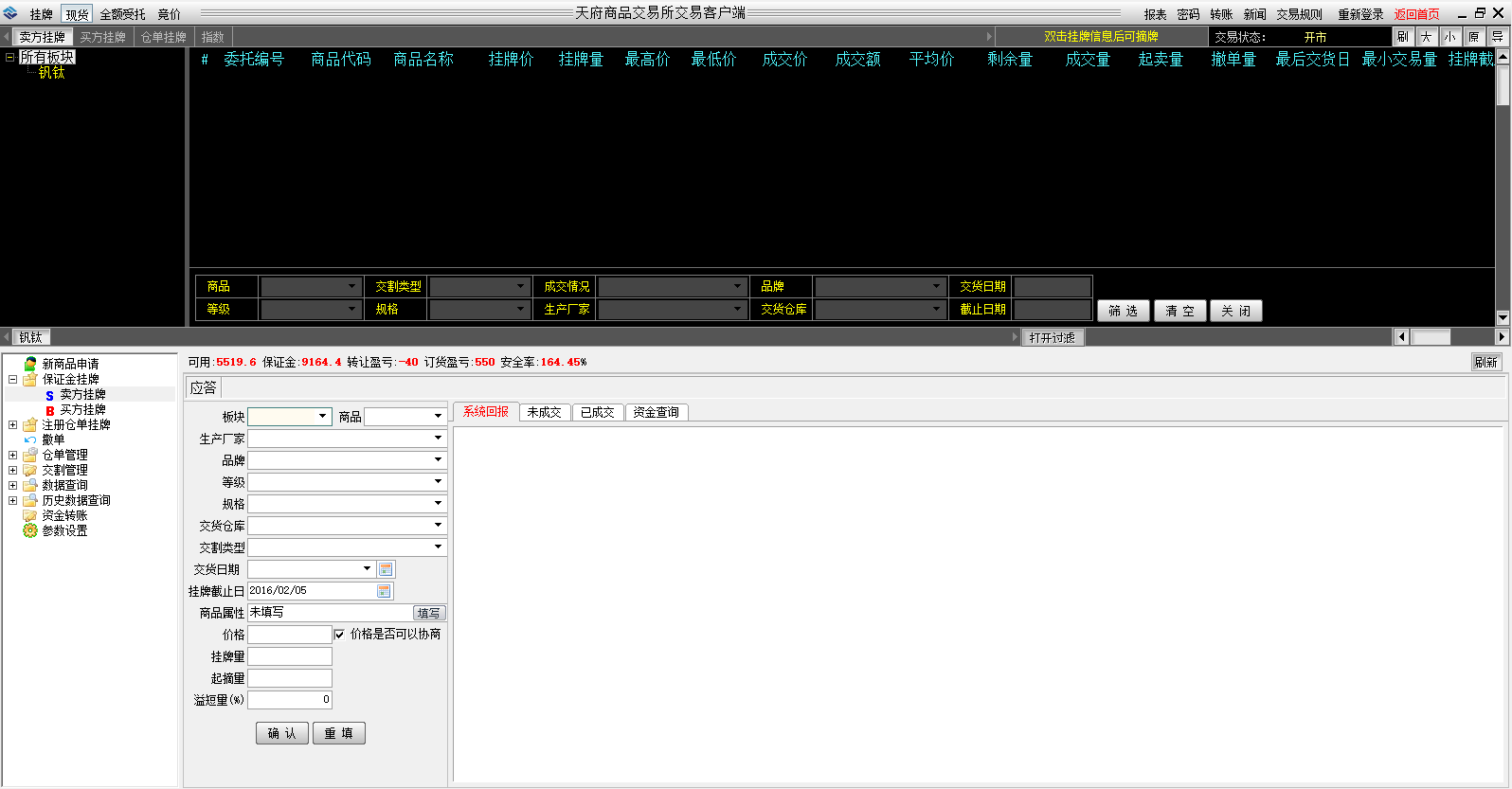 进行现货商品挂牌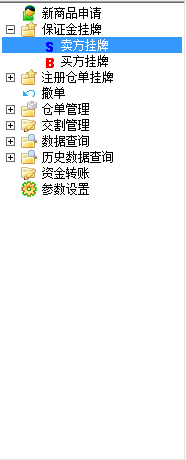 选择商品的相关内容选择挂牌条件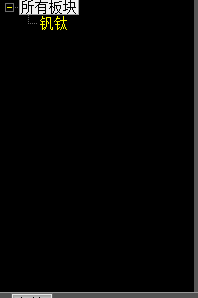 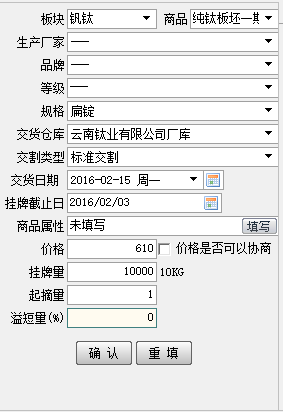 选择完成即可确定挂牌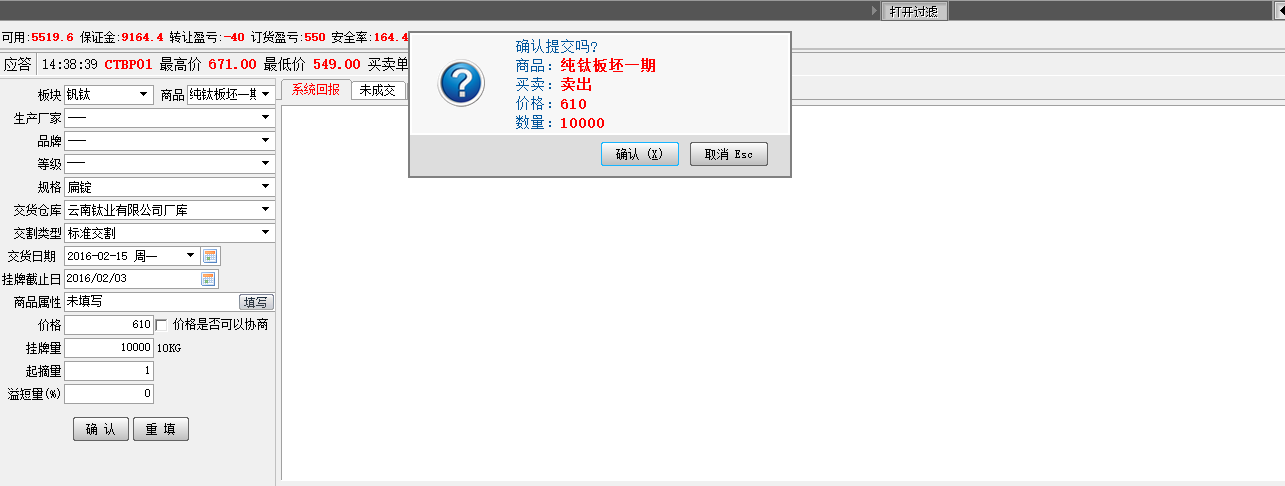 进行现货的摘牌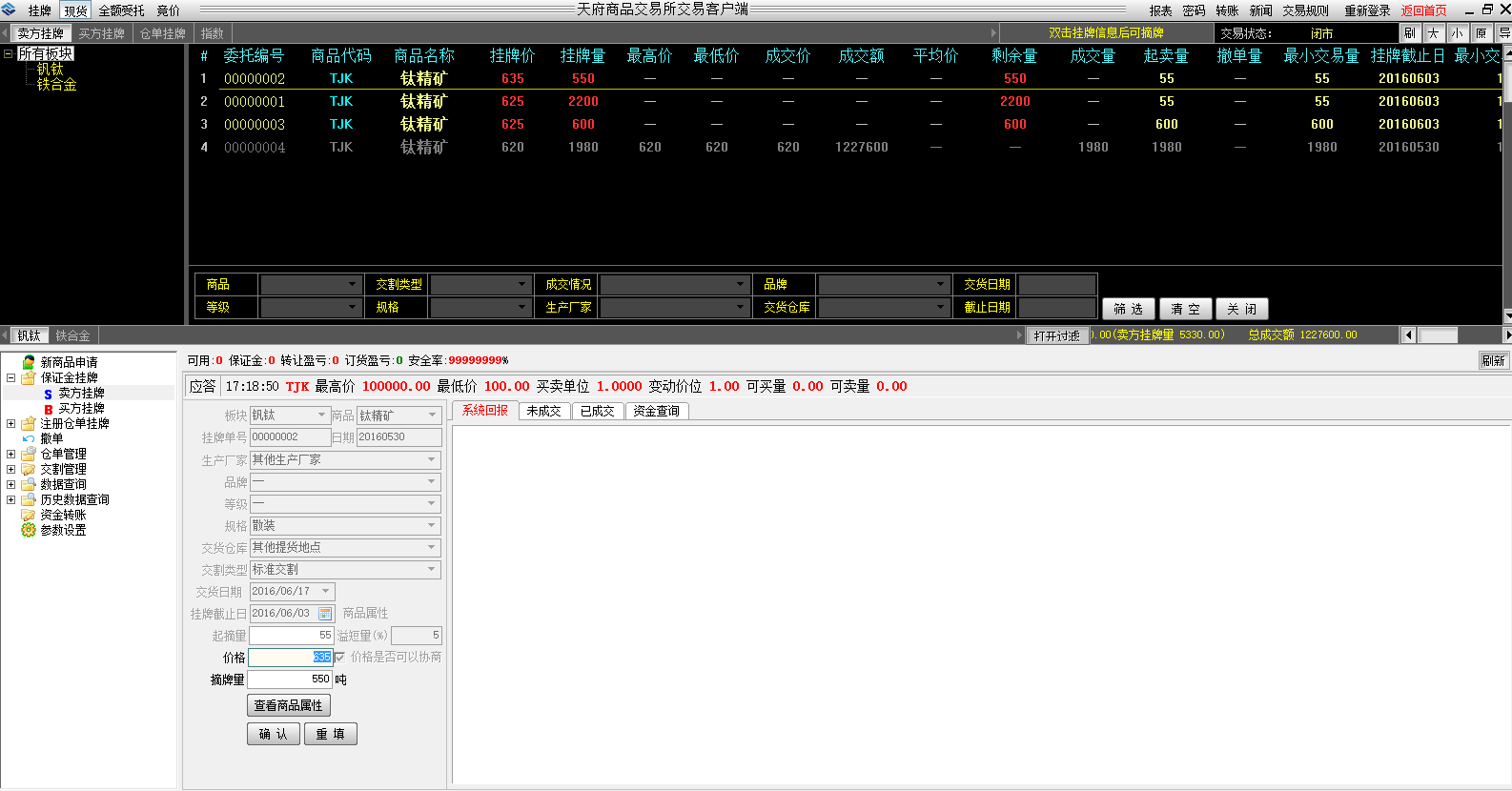 点击确定即可摘牌